Техническое заданиена оказание услуг по изготовлению сувенирной продукции для внедрения фирменного стиля «Мой бизнес» 1. Наименование услуг:Изготовление сувенирной продукции для субъектов малого и среднего предпринимательства Волгоградской области, самозанятых граждан и физических лиц, планирующих осуществлять предпринимательскую деятельность на территории Волгоградской области.2. Срок предоставления услуг: по 16.08.2021 г. включительно.3.Объем предоставляемых услуг:4. Сопутствующие работы, услуги:4.1. Подготовка материалов в соответствии с содержанием, согласованным Заказчиком. 4.2. Сдача в печать и обеспечение полиграфической продукции в соответствии с указанным тиражом;4.3. Доставка готовых печатных рекламно-информационных материалов Заказчику в упаковке.5.Результаты работы:Разработанный и подготовленный Исполнителем материал перед изготовлением согласовывается с Заказчиком. Адрес доставки: 400012, Волгоградская область, г. Волгоград, пр-т имени Маршала Советского Союза Г.К. Жукова, 3.№ п/пНаименованиеТехнические характеристикиТираж, штЦена, руб.Стоимость, руб.3.1.Рюкзак с логотипом «Мой бизнес»Изделие:Материал - полиэстер100% Размер - H37*W25*D12;Цвет - черный;Дополнительно - скрытый передний карман, 2 боковых кармана, внутренний карман для небольшого ноутбука или планшета.Печать логотипа:Ориентировочный размер: 9*5 см.Цвет логотипа: белый. Дизайн-макет согласовывается с Заказчиком.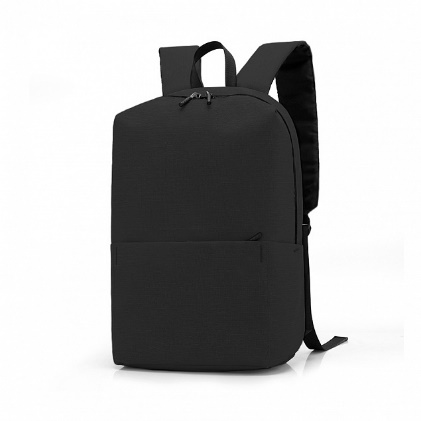 203.2.Термокружка с логотипом «Мой бизнес»Изделие:Материал - пластик/soft touch/нержавеющая сталь;Размер - h 18,5 х d 7,5; 0,4 л;Цвет: красный;Гравировка логотипа по окружности встык. Дизайн-макет согласовывается с Заказчиком.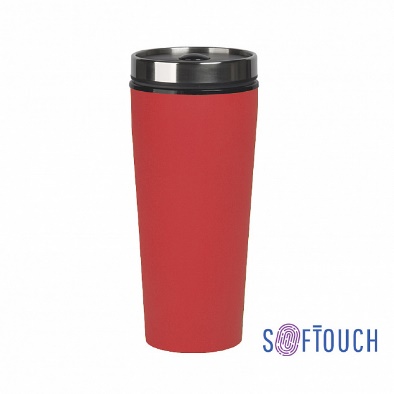 503.3.Внешний аккумулятор с логотипом «Мой бизнес»Изделие:Цвет – белый;Размер - 6,5*14,3*2,2 см;Дополнительная информация -  Батарея Li-Ion, 10000 мАч, 3.7В Вход - Micro USB, 5В, 2.1А Выход - USB x 3, 5В, 2.1А  Индикатор заряда - 4 LED Фонарь 1 LED, 1 Вт.Печать логотипа: Ориентировочный размер – 6*3 смКоличество цветов: 3 цветаДизайн-макет согласовывается с Заказчиком.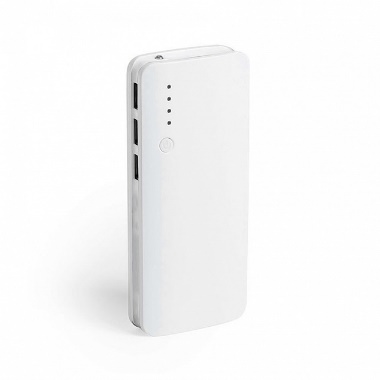 353.4. Календарь с логотипом «Мой бизнес»Размер: 34,5*89,0 см.Крепление: на трех пружинах;Календарные блоки: Бумага офсетная, 80 г/м2;Цвет календарной сетки: Черный/серый;Шпигель: Картон 285 г/м2;Подложка: Картон 285 г/м2.Дизайн-макет согласовывается с Заказчиком.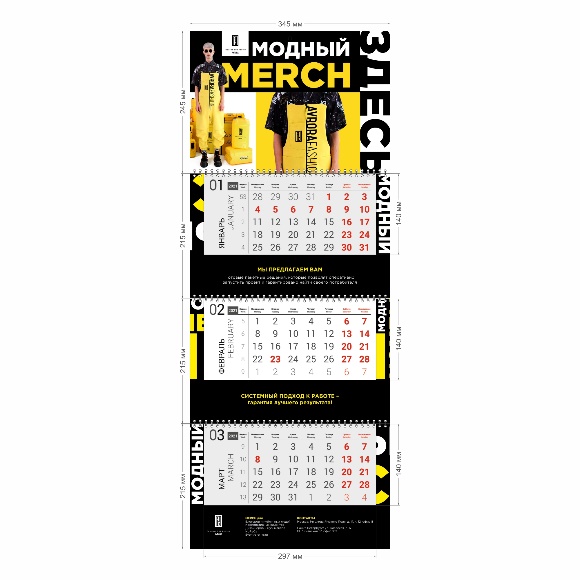 803.5.Пакет с логотипом «Мой бизнес»Материал: дизайнерская бумага и картон;Размер: 25х35х8;Цвет пакета: белыйЦвета ручек пакета: красныйЦвет люверсов для пакета: золотой/красный/белыйПечать логотипа: Ориентировочный размер – 10*5 смЦвет: черныйДизайн-макет согласовывается с Заказчиком.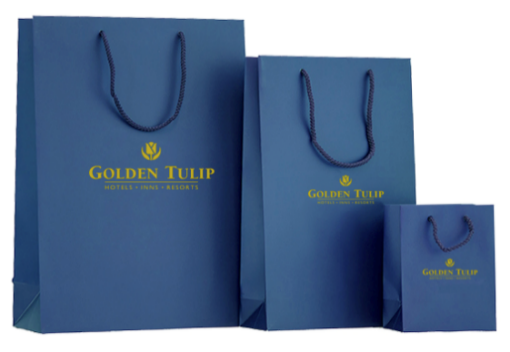 50